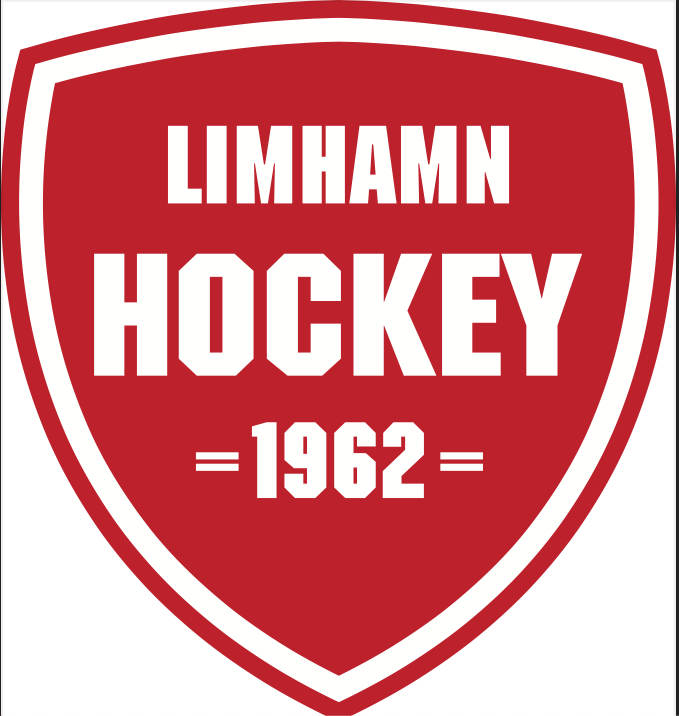 Riktlinjer och policys          Limhamn hockeyInledningDetta är en samling av de riktlinjer och policys som styrelsen i Limhamns Hockey har fastslagit vid olika tillfällen. Innehållet i dokumentet kommer att revideras under säsong 22/23 av styrelsen.  Riktlinjer och policys1.Limhamn hockeys krav på ledare & anställda inom föreningen.Denna del omfattar vad som skall känneteckna tränar- & ledarrollerna inom Limhamn hockeys verksamhet.Detta säkerställs genom följande riktlinjer:Aktivt verka för att skapa ett positivt klubbklimat i syfte att förstärka Vi-känslan inom föreningen, samt säkerställa att verksamheten har högt i tak.Ödmjuk i framtoningen och lätt för att ta till sig tips från andra inom verksamheten. Samtliga inom föreningen är skyldiga att följa de riktlinjer som föreningen har satt upp för respektive ålderskategori. I de fall detta inte sker har Limhamn hockey rätt att avsätta den eller de tränare som inte följer av föreningen stipulerat konceptinnehåll.Man engagerar sig och vill utveckla alla individer i såväl den ishockeymässiga utbildningen som den sociala individuella utvecklingen i enlighet med den strävan som föreningen har, d v s ett gott uppförande på alla plan. Man engagerar sig i föreningen på det övergripande planet genom att aktivt medverka i arbetet med att utveckla Limhamn hockey. Limhamn hockeys intressen skall alltid sättas i främsta ledet vad det gäller verksamheten.Att samtliga utövare behandlas enligt samma regelverk. Ingen särbehandling får förekomma.2. Riktlinjer spelarövergångar – allmäntAlla frågor och kontakter som handlar om övergångar av spelare från eller till annan förening skall alltid slussas till Limhamn hockeys sportsektion.Inom Limhamn hockey ser vi restriktivt på spelarövergångar överlag och följer den ök som finns mellan föreningarna i Skåne. I samtliga fall då annan förening eller spelare/förälder kontaktar Limhamn hockey för att diskutera övergång skall följande riktlinjer råda; Vid flytt till Limhamn eller dess geografiska närhet bereds plats i aktuell åldersklass.Vid föreningsbyte av sociala skäl kan detta beviljas efter utredning.Ovan nämnda situationer gäller endast för spelare som har dokumenterad historia av träning och spel i annan förening. För nybörjare bör spelarnas ålder, grundkunskaper och aktuell åldersgrupps möjligheter att utvidga träningstruppen tas i beaktande innan beslut fattas. Grundinställningen skall vara att bereda plats för så många spelare som möjligt.3. Riktlinjer för flytt av spelare mellan ålderskategorier U9 - U14Limhamn hockeys inriktning är att utövarna ska tillhöra sin egen ålderskategori. Om det förekommer utövare som har kommit långt i sin utveckling och som besitter talang utöver det vanliga, kan uppflyttning ske i samråd med hockeysektion.4. Policy för rekrytering av ledare till föreningenRekrytering av ledare till laget skall alltid ske i samverkan och i samförstånd med sportsektionen/styrelse. Varje ny ledare blir ombedd av föreningen att lämna in utdrag ur belastningsregistret. 5. Policy för ekonomihantering inom ungdomslag Inom Limhamn hockey gäller följande:Varje enskild utövare ska gå ”ren” in i varje ny säsong och ”ren” ur varje säsong.Ingen enskild utövare får starta en ny säsong där skulder kvarstår från föregående säsong.Kontant betalning bör inte förekomma inom hockeysektionen. Limhamn hockey täcker inte förluster inom enskilda lag i de fall kontanthantering skett eller i de fall man kan konstatera att enskilt lag haft en oaktsam eller på annat sätt en bristande ekonomisk hantering.Medlems- och träningsavgifter ställs ut av Limhamn hockey. Utövare som inte betalat in avgifter ska inte ges tillträde till träningsverksamheten.Utövare som begär delbetalning pga. ekonomiska skäl ska av Limhamn hockeys kansli beviljas detta, dock under klara former och riktlinjer.Samtliga överenskommelser av detta slag skall hanteras konfidentiellt mellan lagledaren, kansliet samt berörd familj/utövare.6. Policy fördelning & återlämning av istiderOm tilldelad tid inte kan nyttjas skall detta snarast meddelas kansliet. Detta för att undvika straffavgifter från kommunen.7. Policy inköp till föreningenFöreningens strategi i inköpsfrågor är att arbeta långsiktigt med ett fåtal särskilt Utvalda leverantörer på viktiga inköpsområden, inom ramen för års- eller flerårsavtal. Varje enskilt lags lagledare ansvarar för att säkerställa att laget följer avtalen för de av föreningen framtagna gemensamma inköpsområden som t ex bokning av bussar och materialinköp.8. Policy för laginköp & profilsortimentInköp och beställning skall alltid ske genom de leverantörer eller distributörer som Limhamn hockey har ett samarbete med. Materialaren/lagledaren säkerställer att samordnade inköp till lagen sker i enlighet med föreningens beslut. För att upprätthålla förtroendet hos Limhamn hockeys samarbetspartners samt värna om föreningens varumärke är det inte tillåtet att gå utanför de kollektioner som är framtagna för ändamålen. Det är inte heller tillåtet att fritt nyttja eller applicera föreningens varumärke i andra än av föreningen Limhamn hockeys beslutade sammanhang.9. Policy klädselkod tränare/ledare/funktionärer (U8 - A-lag)Inom Limhamn hockey är det av största vikt att upprätthålla en trovärdighet i alla sammanhang. Det är därför av största vikt att tränare, ledare och funktionärer inom Limhamn hockeys verksamhet uppträder samt verkar i kollektion som föreningen tagit fram. Det är under inga omständigheter tillåtet att inom Limhamn hockeys verksamhet uppträda i föreningsklädsel som tillhör annan förening.10. Policy tobakLimhamn hockey tar avstånd från all form av tobaksbruk oavsett om det gäller cigaretter, tuggtobak eller snus. Limhamn hockey accepterar inte att ungdomar under 18 år brukar tobak i de aktiviteter som anordnas i föreningens regi.Limhamn hockey kan dock ej förbjuda ledare från att bruka tobaksprodukter, men ser gärna att ledarna i så stor utsträckning som möjligt försöker undvika att använda sig av tobaksprodukter i närvaro av Limhamn hockeys ungdomar.Ledare är skyldiga att underrätta föräldrar till utövare under 18 år som påträffas nyttja tobak, alkohol, doping och andra droger.11. Policy alkoholLimhamn hockey tar avstånd från all förekomst av langning eller bruk av alkohol i samband med – eller i anslutning till föreningens verksamhet där minderåriga/ ungdomar medverkar.Det åligger varje ledare att i samband med matcher, träningar, träningsläger eller cuper där föreningens ungdomar medverkar aktivt se till att ingen alkohol eller langning av alkohol förekommer.Det åligger också ansvariga ledare inom Limhamn hockeys verksamhet att under ovan nämnda arrangemang själva inte använda alkohol. Ledare eller andra ansvariga som bryter mot dessa bestämmelser kan komma att bli föremål för disciplinära åtgärder, i enlighet med gällande regelverk. Sådana åtgärder kan ytterst leda till att berörd ledare utesluts ur föreningen. I de fall langning till minderårig konstateras kommer omedelbart en polisanmälan att göras. Detta gäller även om en förälder konstaterats langa alkohol till minderårig inom föreningen.12. Policy kränkande särbehandlingMed kränkande särbehandling avses ett uppträdande, mobbing eller liknande beteende som kränker en persons värdighet och som har samband med kön, etnisk tillhörighet, sexuell läggning, funktionshinder, övervikt mm. Exempel på kränkande särbehandling är trakasserier, nedsättande tillmälen, nedsvärtning, förlöjligande eller förnedrande uppförande, tex kommentarer om utseende och beteende. Limhamn hockey åtager sig följande: Föreningen accepterar inte att spelare, ledare, funktionärer, eller anställda utsätts för eller utsätter andra för kränkande särbehandling när de representerar föreningen eller i samband med föreningens aktiviteter. Föreningen säkrar att det finns rutiner för hur man anmäler kränkande särbehandling och att aktiva i klubben har fått information om rutinerna. Alla anmälningar om kränkande särbehandling ska utredas av lagledning. Är en medlem av lagledningen föremål för utredningen ska det inträffade utredas av styrelse eller sportsektionen. Förening säkrar att varje anmälan om kränkande särbehandling utreds även om man inte alltid kommer att komma fram till en slutsats. Inblandade spelare och vårdnadshavare ska få återkoppling på utredningens resultat. Föreningen har rätt att vidta disciplinära åtgärder mot spelare, ledare, funktionärer eller anställda som har funnits skyldiga till kränkande särbehandling13. Policy avgifter ledareLedare inom Limhamn hockey är skyldiga att betala av föreningen beslutade avgifter.14. Policy trafiksäkerhetVår verksamhet innebär omfattande transporter, i grupp eller enskilt, av barn, ungdomar och vuxna. Det är mycket viktigt att dessa transporter görs på ett trafiksäkert och riskfritt sätt. Vi måste tillsammans hjälpas åt att få en säkrare trafikmiljö där antalet dödsolyckor och skadorminimeras.Vid aktiviteter arrangerade av Limhamn hockey gäller därför:Rekommendation att buss med särskilt utsedd förare används vid resor utanför Skåne.Om buss används ska nedan förutsättningar gälla:Att bussen som anlitas är utrustad med säkerhetsbälten på alla platser,Att bussen som anlitas är utrustad med säkerhetsbälten på alla platser, helst trepunktsbälten.Att vi endast anlitar bussföretag som uttalar sig att följa gällande trafik-lagstiftning och har dokumenterat kvalificerade förare med minst tre års yrkesmässig erfarenhet. Att samtliga spelare och ledare måste färdas i den hyrda bussen.Om privata bilar används så ska bilagan om vilka som färdas i resp. fordon fyllas i och lämnas på kansliet innan avfärd.Att vid resor där privatbilar används skall samtliga i bilen använda säkerhetsbälte, helst så kallat trepunktsbälte, och antalet passagerare får inte överstiga det i registreringshandlingarna angivna. Bilförare som har passagerare bör ha minst tre års erfarenhet av bilkörning. Bilförarna bör helst vara andra personer än de som spelat matchen. Att förare av minibussar bör ha minst fem års erfarenhet av regelbunden bilkörning samt erfarenhet av körning med minibuss. Att alkohol och andra droger absolut inte får förekomma i samband med bilkörning eller körning med minibuss. Enligt gällande lagstiftning.Att vid träning och promenader utomhus i mörker skall godkända reflexer bäras, helst av typen reflexvästar.Att barn- och ungdomsledare verkar för att spelare som cyklar till och från träningar/matcher använder cykelhjälm enligt gällande lagstiftning.15. Policy träningstiderLimhamn hockey använder sig av rekommendation för återkommande träningstider (så långt det är möjligt). Detta innebär att ledare, spelare och föräldrar därigenom har kännedom om de träningsdagar och tider som planeras gälla för hela perioden som ungdomsspelare i Limhamn hockey. Genom denna ordning får också alla lag en lika tilldelning över tid av de träningstider som kan uppfattas som gynnsamma respektive mindre gynnsamma (riskerar av påverkas av matchspel helger mm).Riktvärde för antal träningstillfällen anges nedan. Vid istidsläggning måste föreningen ta hänsyn till den fördelningsprincip som gäller för föreningar i Malmö och är fastställd av Fritidsförvaltningen. För tider, se Limhamn hockeys hemsida (is-schemat eller lagens hemsidor).Skridsko /Hockeyskola tränar 1 gång i veckan (lördag).U8 tränar två gånger i veckanU9 tränar två gånger i veckan U10 tränar två gånger i veckan plus ett fys-pass.U11 tränar tre gånger i veckan plus ett fys-pass.U12 tränar tre gånger i veckan plus ett fys-pass.U13 tränar tre gånger i veckan plus ett fys-pass.U14 tränar tre gånger i veckan plus två fys-pass.U15 tränar tre gånger i veckan plus två fys-pass.U16 tränar tre gånger i veckan plus två fys-pass.J-18/20 tränar tre gånger i veckan plus två fys-pass.A-lag tränar tre gånger i veckan För att uppnå rekommenderat riktvärde så kommer vissa ispass att vara delade tider där ledarna i respektive lag löser hur man delar isen. Kansli och styrelse kan vara tränarna behjälpliga i detta. Rekommendation för fys-passen enl. följande:U10 – U11 Balans och koordination, bollspel.U12 – U13 Balans och koordination, spänst, bollspel.U14 -> Balans och koordination, spänst, styrka, bollspel.Utöver detta så rekommenderas att teori utföres enl. följande:U10 ett pass per månad, innehåll: kost, kamratskap, etc….U11 ett pass per månad, innehåll: kost, kamratskap, etc….U12 en till två pass per månad, innehåll: kost, kamratskap, hockeyteori, etc….U13 två pass per månad, innehåll: kost, kamratskap, hockeyteori, etc….U14 två pass per månad, innehåll: kost, kamratskap, hockeyteori, spelidéer grunder, fysteori, etc….U15 -> två pass per månad, innehåll: kost, kamratskap, hockeyteori, spelidéer grunder, fysteori, etc….16. Policy cuperAtt deltaga i cuper är både roligt och stimulerande för alla inblandade. Föreningen vill att våra lag deltar i bra och välorganiserade cuper samt att man inom respektive åldersgrupp tidigt får kännedom om hur mycket cupspel det kan bli under säsongen för att kunna planera sina kostnader m.m.Det är viktigt att föreningens spelare har mål att se fram emot för att hela tiden ha intresset att utvecklas vidare. Som ett led i detta vill vi få en successiv stegring på cupverksamheten. Hänsyn bör dock tas till vilken möjlighet lagen har till matchutbyte i seriespelet, så att åldersgrupper med väldigt få lag får möjlighet att delta i någon extra cup i stället.Cupplanering per åldersgrupp:Åldersgrupp: Ålder: Externa cuper Antal dagar och (avstånd). Antalet övernattningar. Gäller per spelare.U15/U16 14-16 1-2 stora cuper inom 2-3 dagar, max 3 övernattningarU14 13-14 1-2 cuper/resa inom 2-3 dagar, max 2 övernattningarU13 12-13 1-2 cuper/resa inom 2-3 dagar, max 2 övernattningarU12 11-12 1-2 cuper/resa inom 2 dagar, max 1 övernattningU11 10-11 1-2 cuper/resa inom 2 dagar, max 1 övernattningU10 9-10 1 cup/resa inom 20 mil 1 dag, ej övernattningU9 8-9 1 cup/resa inom 20 mil 1 dag, ej övernattning17. Policy för sociala medierSociala medierMed sociala medier menas till exempel bloggar, hemsidor, Facebook, Twitter, Youtube osv. I sociala medier har medlemmar, ledare och förtroendevalda möjlighet att marknadsföra Limhamn hockey, stärka vårt varumärke, skapa kontakter och kommunicera.Kommunikation över internet innebär också risker för Limhamn hockey då det som skrivs kan få stor spridning och vara svårt att stoppa.Syftet med denna policy är att medlemmar, ledare och förtroendevalda ska få riktlinjer så att sociala medier används på ett positivt sätt, och att det ger fler möjlighet att hitta till Limhamn hockey och vår verksamhet.AnvändandetLimhamn hockey ser positivt på användandet av sociala medier. Våra medlemmar, ledare och förtroendevaldas engagemang i sociala medier sprider vårt budskap och stärker vårt varumärke. Det stärker också bilden av organisationen som öppen och tillgänglig. Du som person och din medverkan i sociala medier påverkar inte bara bilden av dig själv utan också bilden av Limhamn hockey. Du är alltid personligt ansvarig för sådant du publicerar på eget initiativ oavsett om publiceringen skett i egenskap av medlem, ledare eller förtroendevald eller privat.Vi eftersträvar en sund och frisk fysisk- och psykosocial Hockeymiljö där förtal, diskriminering, förolämpningar eller mobbing av med/motspelare, ledare, domare eller andra intressenter inom Hockeyn inte får förekomma och då inte heller på sociala medier.Är du osäker på vad du kan publicera/skriva frågar du ordförande eller annan förtroendevald.18. Policy spelar- och ledarkontrakt i Limhamn hockeyInom Limhamn hockey ser vi det som viktigt att klargöra vilka åtagande som gäller för såväl dig som ledare men även dig som spelare i vårt A-lag.De åtaganden som vi kräver av våra ledare och spelare regleras i dessa kontrakt. Dessa kontrakt är ”levande” och revideras inför varje kommande säsong av sportsektionen.